Career Exploration and Planning ActivityThe first and most important step in establishing your Foundational SAE is narrowing the overwhelming number of career possibilities into a few choices that fit your interests, values and abilities. The good news is there are a variety of tools to help with this process.Use the links below to complete at least two interest inventories.My Career Shines – see information on SchoologyO*Net (My Next Move) - https://www.mynextmove.org (Completed in class August 26-27)Summarize your results in a document by completing the following statements. (CREATE a Google Doc) My top five career areas of interest in priority order are ...I was happy to see (insert career area) on my list because ...I was surprised to see (insert career area) on my list because ...Reflect on your career inventory results by answering the following questions:Which of the career areas on your list are, or are not a good fit for you?In what ways do you agree or disagree with the list?If one or more of your career areas is outside the industry of agriculture, what agricultural career pathway would be most closely related to the non-agricultural career? (i.e. medical profession - animal systems/veterinarian)Which FFA activities and career development events best align to your career areas of interest?Competitive Events - http://www.flaffa.org/career-development-events-2/ Leadership Events - http://www.flaffa.org/leadership-events/What agriculture and academic courses should you take to be prepared for the next steps after high school? (check with your instructor or guidance counselor for suggestions)Submit to your instructor the summary and reflection completed in items b and c above.Create a “Foundational SAE” Folder in your Google Drive.  Place this and your SAE Plan from the AET.  Add any other related assignments for this project.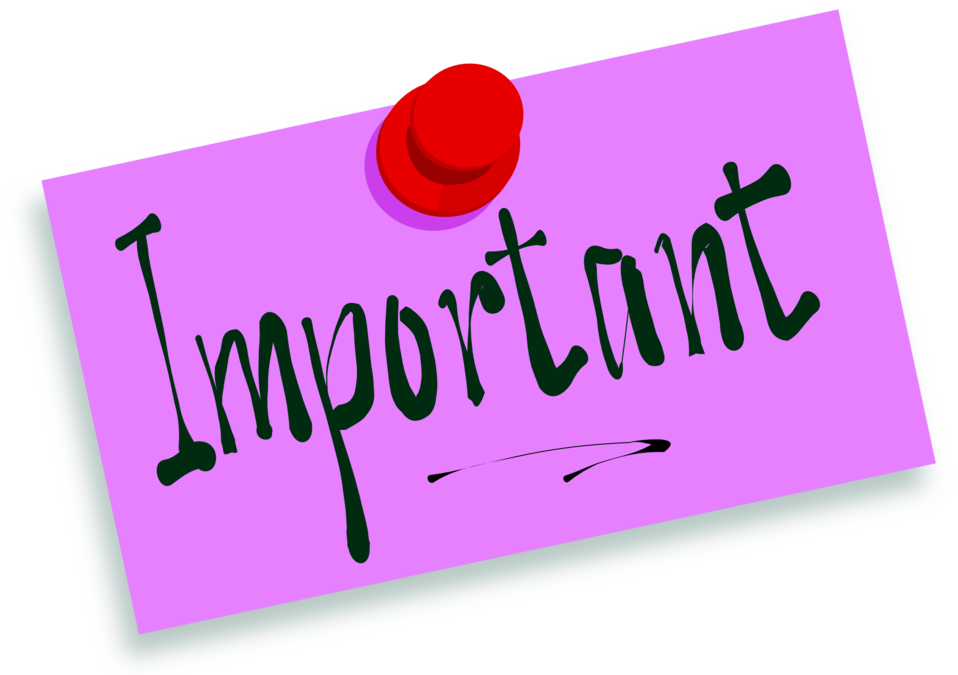 